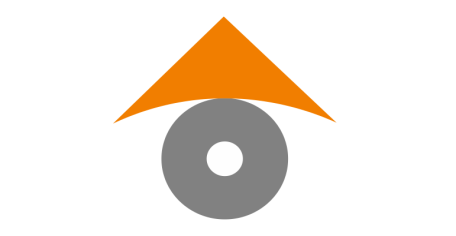 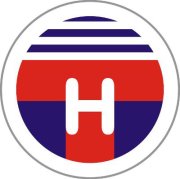 УНИВЕРЗИТЕТ „УНИОН – НИКОЛА ТЕСЛА“ФАКУЛТЕТ ЗА ПОСЛОВНЕ СТУДИЈЕ И ПРАВОСилабус предмета Евроинтеграције-теоријски приступ и план рада по недељамаСви силабуси предмета  се налазе у факултетском информационом систему Е-индекс, доступни су студентима у сваком моменту,  садрже статус предмета,  наставно особље на извођењу активности, број ЕСПБ,  услове везане за похађање предмета,  циљ предмета, исход предмата, садржај предмета кроз теоријски и практични део,  број часова активне наставе, методе извођења наставног процеса, предиспитне обавезе, литературу, план рада наставних активности по недељама.Студијски програм: МАС ПравоСтудијски програм: МАС ПравоСтудијски програм: МАС ПравоСтудијски програм: МАС ПравоСтудијски програм: МАС ПравоНазив предмета: Евроинтеграције-теоријски приступНазив предмета: Евроинтеграције-теоријски приступНазив предмета: Евроинтеграције-теоријски приступНазив предмета: Евроинтеграције-теоријски приступНазив предмета: Евроинтеграције-теоријски приступНаставник/наставници: Владан СтанковићНаставник/наставници: Владан СтанковићНаставник/наставници: Владан СтанковићНаставник/наставници: Владан СтанковићНаставник/наставници: Владан СтанковићСтатус предмета: ИзборниСтатус предмета: ИзборниСтатус предмета: ИзборниСтатус предмета: ИзборниСтатус предмета: ИзборниБрој ЕСПБ:9Број ЕСПБ:9Број ЕСПБ:9Број ЕСПБ:9Број ЕСПБ:9Услов:немаУслов:немаУслов:немаУслов:немаУслов:немаЦиљ предмета: Циљ предмета јесте стицање нових и проширивање постојећих научних сазнања из области права Европске уније; њене правне природе и капацитета проширења; упознавање са правним системом и начином функционисања ЕУ, законодавног процеса у ЕУ, улогом, саставом и  надлежностима институција ЕУ, процесом одлучивања и одговорности држава чланица ЕУ, у чијем средишту су институције ЕУ и правни поредак ЕУ. Циљ предмета: Циљ предмета јесте стицање нових и проширивање постојећих научних сазнања из области права Европске уније; њене правне природе и капацитета проширења; упознавање са правним системом и начином функционисања ЕУ, законодавног процеса у ЕУ, улогом, саставом и  надлежностима институција ЕУ, процесом одлучивања и одговорности држава чланица ЕУ, у чијем средишту су институције ЕУ и правни поредак ЕУ. Циљ предмета: Циљ предмета јесте стицање нових и проширивање постојећих научних сазнања из области права Европске уније; њене правне природе и капацитета проширења; упознавање са правним системом и начином функционисања ЕУ, законодавног процеса у ЕУ, улогом, саставом и  надлежностима институција ЕУ, процесом одлучивања и одговорности држава чланица ЕУ, у чијем средишту су институције ЕУ и правни поредак ЕУ. Циљ предмета: Циљ предмета јесте стицање нових и проширивање постојећих научних сазнања из области права Европске уније; њене правне природе и капацитета проширења; упознавање са правним системом и начином функционисања ЕУ, законодавног процеса у ЕУ, улогом, саставом и  надлежностима институција ЕУ, процесом одлучивања и одговорности држава чланица ЕУ, у чијем средишту су институције ЕУ и правни поредак ЕУ. Циљ предмета: Циљ предмета јесте стицање нових и проширивање постојећих научних сазнања из области права Европске уније; њене правне природе и капацитета проширења; упознавање са правним системом и начином функционисања ЕУ, законодавног процеса у ЕУ, улогом, саставом и  надлежностима институција ЕУ, процесом одлучивања и одговорности држава чланица ЕУ, у чијем средишту су институције ЕУ и правни поредак ЕУ. Исход образовања:Исход предмета јесу усвојена теоријска знања и оспособљеност за разумевање процеса одлучивања и начина рада ЕУ, начина стварања и примене права ЕУ; Очекује се да је студент овладао је институтима, структуром и начином функционисања најзначајнијих институција Европске уније, разуме примарно законодавство, секундарно законодавство-уредбе, упутства и препоруке усвојене од институција ЕУ, разуме мисију, политике и вредности ЕУ и примењује у професионалном и научном раду.Исход образовања:Исход предмета јесу усвојена теоријска знања и оспособљеност за разумевање процеса одлучивања и начина рада ЕУ, начина стварања и примене права ЕУ; Очекује се да је студент овладао је институтима, структуром и начином функционисања најзначајнијих институција Европске уније, разуме примарно законодавство, секундарно законодавство-уредбе, упутства и препоруке усвојене од институција ЕУ, разуме мисију, политике и вредности ЕУ и примењује у професионалном и научном раду.Исход образовања:Исход предмета јесу усвојена теоријска знања и оспособљеност за разумевање процеса одлучивања и начина рада ЕУ, начина стварања и примене права ЕУ; Очекује се да је студент овладао је институтима, структуром и начином функционисања најзначајнијих институција Европске уније, разуме примарно законодавство, секундарно законодавство-уредбе, упутства и препоруке усвојене од институција ЕУ, разуме мисију, политике и вредности ЕУ и примењује у професионалном и научном раду.Исход образовања:Исход предмета јесу усвојена теоријска знања и оспособљеност за разумевање процеса одлучивања и начина рада ЕУ, начина стварања и примене права ЕУ; Очекује се да је студент овладао је институтима, структуром и начином функционисања најзначајнијих институција Европске уније, разуме примарно законодавство, секундарно законодавство-уредбе, упутства и препоруке усвојене од институција ЕУ, разуме мисију, политике и вредности ЕУ и примењује у професионалном и научном раду.Исход образовања:Исход предмета јесу усвојена теоријска знања и оспособљеност за разумевање процеса одлучивања и начина рада ЕУ, начина стварања и примене права ЕУ; Очекује се да је студент овладао је институтима, структуром и начином функционисања најзначајнијих институција Европске уније, разуме примарно законодавство, секундарно законодавство-уредбе, упутства и препоруке усвојене од институција ЕУ, разуме мисију, политике и вредности ЕУ и примењује у професионалном и научном раду.Садржај предмета Теоријска наставаУвод у предмет; Историјски контекст настанка Европске уније-од секторске интеграције до политичке уније; Правни систем и структура ЕУ;  Институционална реформа Заједнице и циљеви ЕУ као оквир надлежности органа ЕУ, Уговор о ЕУ из Мастрихта;  Начело супсидијарности; Европски савет у институционалној структури ЕУ; Улога Савета министара у ЕУ – састав, надлежност и начин одлучивања; Европски Парламент – састав, начин одлучивања и улога ЕП у другом и трећем стубу Уније;  Европска Комисија, састав и надлежност;  Европска централна банка као елеменат државности ЕУ;  Саветодавни органи ЕУ – Економски и социјални комитет и Комитет региона; Европски суд правде као стваралац комунитарног права; Демократски дефицит ЕУ и реформе институција према Уговору о ЕУ из Амстердама; Еволуција правних оквира ЕУ – Уговор о ЕУ из Нице, Европска Конвенција и покушај доношења Устава ЕУ; Лисабонски уговор; Перспективе ЕУ у светлу примене заједничке спољне политике ЕУ. Практична наставаПрактичан рад; Анализа европских закона којима се обезбеђује адекватно функционисање кључних области ЕУ: Царинска унија, унутрашње тржиште, Заједничка пољопривредна политика, Заједничка трговинска политика ЕУ, Регионална политика ЕУ, Политика заштите конкуренције идр;  Студије случајева; Примарно/секундарно законодавство ЕУ; Презентовање семинара; Припрема колоквијума и испита. Евалуација реализоване наставе и анализа њених резултата.Садржај предмета Теоријска наставаУвод у предмет; Историјски контекст настанка Европске уније-од секторске интеграције до политичке уније; Правни систем и структура ЕУ;  Институционална реформа Заједнице и циљеви ЕУ као оквир надлежности органа ЕУ, Уговор о ЕУ из Мастрихта;  Начело супсидијарности; Европски савет у институционалној структури ЕУ; Улога Савета министара у ЕУ – састав, надлежност и начин одлучивања; Европски Парламент – састав, начин одлучивања и улога ЕП у другом и трећем стубу Уније;  Европска Комисија, састав и надлежност;  Европска централна банка као елеменат државности ЕУ;  Саветодавни органи ЕУ – Економски и социјални комитет и Комитет региона; Европски суд правде као стваралац комунитарног права; Демократски дефицит ЕУ и реформе институција према Уговору о ЕУ из Амстердама; Еволуција правних оквира ЕУ – Уговор о ЕУ из Нице, Европска Конвенција и покушај доношења Устава ЕУ; Лисабонски уговор; Перспективе ЕУ у светлу примене заједничке спољне политике ЕУ. Практична наставаПрактичан рад; Анализа европских закона којима се обезбеђује адекватно функционисање кључних области ЕУ: Царинска унија, унутрашње тржиште, Заједничка пољопривредна политика, Заједничка трговинска политика ЕУ, Регионална политика ЕУ, Политика заштите конкуренције идр;  Студије случајева; Примарно/секундарно законодавство ЕУ; Презентовање семинара; Припрема колоквијума и испита. Евалуација реализоване наставе и анализа њених резултата.Садржај предмета Теоријска наставаУвод у предмет; Историјски контекст настанка Европске уније-од секторске интеграције до политичке уније; Правни систем и структура ЕУ;  Институционална реформа Заједнице и циљеви ЕУ као оквир надлежности органа ЕУ, Уговор о ЕУ из Мастрихта;  Начело супсидијарности; Европски савет у институционалној структури ЕУ; Улога Савета министара у ЕУ – састав, надлежност и начин одлучивања; Европски Парламент – састав, начин одлучивања и улога ЕП у другом и трећем стубу Уније;  Европска Комисија, састав и надлежност;  Европска централна банка као елеменат државности ЕУ;  Саветодавни органи ЕУ – Економски и социјални комитет и Комитет региона; Европски суд правде као стваралац комунитарног права; Демократски дефицит ЕУ и реформе институција према Уговору о ЕУ из Амстердама; Еволуција правних оквира ЕУ – Уговор о ЕУ из Нице, Европска Конвенција и покушај доношења Устава ЕУ; Лисабонски уговор; Перспективе ЕУ у светлу примене заједничке спољне политике ЕУ. Практична наставаПрактичан рад; Анализа европских закона којима се обезбеђује адекватно функционисање кључних области ЕУ: Царинска унија, унутрашње тржиште, Заједничка пољопривредна политика, Заједничка трговинска политика ЕУ, Регионална политика ЕУ, Политика заштите конкуренције идр;  Студије случајева; Примарно/секундарно законодавство ЕУ; Презентовање семинара; Припрема колоквијума и испита. Евалуација реализоване наставе и анализа њених резултата.Садржај предмета Теоријска наставаУвод у предмет; Историјски контекст настанка Европске уније-од секторске интеграције до политичке уније; Правни систем и структура ЕУ;  Институционална реформа Заједнице и циљеви ЕУ као оквир надлежности органа ЕУ, Уговор о ЕУ из Мастрихта;  Начело супсидијарности; Европски савет у институционалној структури ЕУ; Улога Савета министара у ЕУ – састав, надлежност и начин одлучивања; Европски Парламент – састав, начин одлучивања и улога ЕП у другом и трећем стубу Уније;  Европска Комисија, састав и надлежност;  Европска централна банка као елеменат државности ЕУ;  Саветодавни органи ЕУ – Економски и социјални комитет и Комитет региона; Европски суд правде као стваралац комунитарног права; Демократски дефицит ЕУ и реформе институција према Уговору о ЕУ из Амстердама; Еволуција правних оквира ЕУ – Уговор о ЕУ из Нице, Европска Конвенција и покушај доношења Устава ЕУ; Лисабонски уговор; Перспективе ЕУ у светлу примене заједничке спољне политике ЕУ. Практична наставаПрактичан рад; Анализа европских закона којима се обезбеђује адекватно функционисање кључних области ЕУ: Царинска унија, унутрашње тржиште, Заједничка пољопривредна политика, Заједничка трговинска политика ЕУ, Регионална политика ЕУ, Политика заштите конкуренције идр;  Студије случајева; Примарно/секундарно законодавство ЕУ; Презентовање семинара; Припрема колоквијума и испита. Евалуација реализоване наставе и анализа њених резултата.Садржај предмета Теоријска наставаУвод у предмет; Историјски контекст настанка Европске уније-од секторске интеграције до политичке уније; Правни систем и структура ЕУ;  Институционална реформа Заједнице и циљеви ЕУ као оквир надлежности органа ЕУ, Уговор о ЕУ из Мастрихта;  Начело супсидијарности; Европски савет у институционалној структури ЕУ; Улога Савета министара у ЕУ – састав, надлежност и начин одлучивања; Европски Парламент – састав, начин одлучивања и улога ЕП у другом и трећем стубу Уније;  Европска Комисија, састав и надлежност;  Европска централна банка као елеменат државности ЕУ;  Саветодавни органи ЕУ – Економски и социјални комитет и Комитет региона; Европски суд правде као стваралац комунитарног права; Демократски дефицит ЕУ и реформе институција према Уговору о ЕУ из Амстердама; Еволуција правних оквира ЕУ – Уговор о ЕУ из Нице, Европска Конвенција и покушај доношења Устава ЕУ; Лисабонски уговор; Перспективе ЕУ у светлу примене заједничке спољне политике ЕУ. Практична наставаПрактичан рад; Анализа европских закона којима се обезбеђује адекватно функционисање кључних области ЕУ: Царинска унија, унутрашње тржиште, Заједничка пољопривредна политика, Заједничка трговинска политика ЕУ, Регионална политика ЕУ, Политика заштите конкуренције идр;  Студије случајева; Примарно/секундарно законодавство ЕУ; Презентовање семинара; Припрема колоквијума и испита. Евалуација реализоване наставе и анализа њених резултата.Литература:1.Вукадиновић-Марковић, Ј., Вукадиновић, Р.,: Увод у институције и право европске Уније, Службени гласник, Београд, 2020.2.Marton Varju, Member State Interests and European Union Law: Revisiting The Foundations Of Member State Obligations, Taylor & Francis Limited, 2021.3. Pieter Jan Kuijper, Fabian Amtenbrink, Deirdre Curtin, Bruno De Witte, Alison McDonnell, The Law of the European Union and the European Communities, Wolters Kluwer, 2018.4..Кошутић, Б.,: Увод у право европских интеграција, Правни факултет Универзитета у Београду, Центар за издаваштво и информисање, Београд, 2017.5.Самарџић, С., Милосављевић-Радић, И.,: Криза Европске уније, Службени гласник, Београд, 2013. 6.Ђајић, С.,:Међународно правосуђе, Службени гласник, Београд, 2012. 7.Karen Davies, Understanding European Union Law , Publisher: Routledge, 2010. 8. Alina Kaczorowska,: European Union Law, Routledge-Cavendish , 2010.9.Пауновић М., Царић С.,: Европски суд за људска права, Правни факултет, Београд, 2007.10.Tanja A. Börzel, Rachel A. Cichowski.: The state of the European Union: law, politics, and society, Oxford University Press, 2003.11. Graine de Burca, EU Law: Text, Cases and Materials, Paul Craig QC FBA, Grainne de Burca, Oxford University Press, USA, 2007. Литература:1.Вукадиновић-Марковић, Ј., Вукадиновић, Р.,: Увод у институције и право европске Уније, Службени гласник, Београд, 2020.2.Marton Varju, Member State Interests and European Union Law: Revisiting The Foundations Of Member State Obligations, Taylor & Francis Limited, 2021.3. Pieter Jan Kuijper, Fabian Amtenbrink, Deirdre Curtin, Bruno De Witte, Alison McDonnell, The Law of the European Union and the European Communities, Wolters Kluwer, 2018.4..Кошутић, Б.,: Увод у право европских интеграција, Правни факултет Универзитета у Београду, Центар за издаваштво и информисање, Београд, 2017.5.Самарџић, С., Милосављевић-Радић, И.,: Криза Европске уније, Службени гласник, Београд, 2013. 6.Ђајић, С.,:Међународно правосуђе, Службени гласник, Београд, 2012. 7.Karen Davies, Understanding European Union Law , Publisher: Routledge, 2010. 8. Alina Kaczorowska,: European Union Law, Routledge-Cavendish , 2010.9.Пауновић М., Царић С.,: Европски суд за људска права, Правни факултет, Београд, 2007.10.Tanja A. Börzel, Rachel A. Cichowski.: The state of the European Union: law, politics, and society, Oxford University Press, 2003.11. Graine de Burca, EU Law: Text, Cases and Materials, Paul Craig QC FBA, Grainne de Burca, Oxford University Press, USA, 2007. Литература:1.Вукадиновић-Марковић, Ј., Вукадиновић, Р.,: Увод у институције и право европске Уније, Службени гласник, Београд, 2020.2.Marton Varju, Member State Interests and European Union Law: Revisiting The Foundations Of Member State Obligations, Taylor & Francis Limited, 2021.3. Pieter Jan Kuijper, Fabian Amtenbrink, Deirdre Curtin, Bruno De Witte, Alison McDonnell, The Law of the European Union and the European Communities, Wolters Kluwer, 2018.4..Кошутић, Б.,: Увод у право европских интеграција, Правни факултет Универзитета у Београду, Центар за издаваштво и информисање, Београд, 2017.5.Самарџић, С., Милосављевић-Радић, И.,: Криза Европске уније, Службени гласник, Београд, 2013. 6.Ђајић, С.,:Међународно правосуђе, Службени гласник, Београд, 2012. 7.Karen Davies, Understanding European Union Law , Publisher: Routledge, 2010. 8. Alina Kaczorowska,: European Union Law, Routledge-Cavendish , 2010.9.Пауновић М., Царић С.,: Европски суд за људска права, Правни факултет, Београд, 2007.10.Tanja A. Börzel, Rachel A. Cichowski.: The state of the European Union: law, politics, and society, Oxford University Press, 2003.11. Graine de Burca, EU Law: Text, Cases and Materials, Paul Craig QC FBA, Grainne de Burca, Oxford University Press, USA, 2007. Литература:1.Вукадиновић-Марковић, Ј., Вукадиновић, Р.,: Увод у институције и право европске Уније, Службени гласник, Београд, 2020.2.Marton Varju, Member State Interests and European Union Law: Revisiting The Foundations Of Member State Obligations, Taylor & Francis Limited, 2021.3. Pieter Jan Kuijper, Fabian Amtenbrink, Deirdre Curtin, Bruno De Witte, Alison McDonnell, The Law of the European Union and the European Communities, Wolters Kluwer, 2018.4..Кошутић, Б.,: Увод у право европских интеграција, Правни факултет Универзитета у Београду, Центар за издаваштво и информисање, Београд, 2017.5.Самарџић, С., Милосављевић-Радић, И.,: Криза Европске уније, Службени гласник, Београд, 2013. 6.Ђајић, С.,:Међународно правосуђе, Службени гласник, Београд, 2012. 7.Karen Davies, Understanding European Union Law , Publisher: Routledge, 2010. 8. Alina Kaczorowska,: European Union Law, Routledge-Cavendish , 2010.9.Пауновић М., Царић С.,: Европски суд за људска права, Правни факултет, Београд, 2007.10.Tanja A. Börzel, Rachel A. Cichowski.: The state of the European Union: law, politics, and society, Oxford University Press, 2003.11. Graine de Burca, EU Law: Text, Cases and Materials, Paul Craig QC FBA, Grainne de Burca, Oxford University Press, USA, 2007. Литература:1.Вукадиновић-Марковић, Ј., Вукадиновић, Р.,: Увод у институције и право европске Уније, Службени гласник, Београд, 2020.2.Marton Varju, Member State Interests and European Union Law: Revisiting The Foundations Of Member State Obligations, Taylor & Francis Limited, 2021.3. Pieter Jan Kuijper, Fabian Amtenbrink, Deirdre Curtin, Bruno De Witte, Alison McDonnell, The Law of the European Union and the European Communities, Wolters Kluwer, 2018.4..Кошутић, Б.,: Увод у право европских интеграција, Правни факултет Универзитета у Београду, Центар за издаваштво и информисање, Београд, 2017.5.Самарџић, С., Милосављевић-Радић, И.,: Криза Европске уније, Службени гласник, Београд, 2013. 6.Ђајић, С.,:Међународно правосуђе, Службени гласник, Београд, 2012. 7.Karen Davies, Understanding European Union Law , Publisher: Routledge, 2010. 8. Alina Kaczorowska,: European Union Law, Routledge-Cavendish , 2010.9.Пауновић М., Царић С.,: Европски суд за људска права, Правни факултет, Београд, 2007.10.Tanja A. Börzel, Rachel A. Cichowski.: The state of the European Union: law, politics, and society, Oxford University Press, 2003.11. Graine de Burca, EU Law: Text, Cases and Materials, Paul Craig QC FBA, Grainne de Burca, Oxford University Press, USA, 2007. Број часова  активне наставеТеоријска настава: 60Теоријска настава: 60Практична настава: 45Практична настава: 45Методе извођења наставеИнтерактивни облици наставе подржани power-point презентацијама и аудио визуелним материјалом, анализа студија случајева, самостални рад студената-израда, презентација и јавна одбрана семинара, дискусије, индивидуалне и колективне консултације.Методе извођења наставеИнтерактивни облици наставе подржани power-point презентацијама и аудио визуелним материјалом, анализа студија случајева, самостални рад студената-израда, презентација и јавна одбрана семинара, дискусије, индивидуалне и колективне консултације.Методе извођења наставеИнтерактивни облици наставе подржани power-point презентацијама и аудио визуелним материјалом, анализа студија случајева, самостални рад студената-израда, презентација и јавна одбрана семинара, дискусије, индивидуалне и колективне консултације.Методе извођења наставеИнтерактивни облици наставе подржани power-point презентацијама и аудио визуелним материјалом, анализа студија случајева, самостални рад студената-израда, презентација и јавна одбрана семинара, дискусије, индивидуалне и колективне консултације.Методе извођења наставеИнтерактивни облици наставе подржани power-point презентацијама и аудио визуелним материјалом, анализа студија случајева, самостални рад студената-израда, презентација и јавна одбрана семинара, дискусије, индивидуалне и колективне консултације.Оцена  знања (максимални број поена 100)Оцена  знања (максимални број поена 100)Оцена  знања (максимални број поена 100)Оцена  знања (максимални број поена 100)Оцена  знања (максимални број поена 100)Предиспитне обавезепоенаЗавршни испит Завршни испит поенаактивност у току предавања10писмени испитписмени испит20практична настава5усмени испитусмени испит30колоквијум-и  20семинар-и15Укупно поенаУкупно поена100План рада на студијском програму МАС Право2023/24План рада на наставном предметуПлан рада на наставном предметуПлан рада на наставном предметуПлан рада на наставном предметуПлан рада на наставном предметуЕвроинтеграције-теоријски приступЕвроинтеграције-теоријски приступЕвроинтеграције-теоријски приступЕвроинтеграције-теоријски приступЕвроинтеграције-теоријски приступВладан Д. СтанковићВладан Д. СтанковићВладан Д. СтанковићВладан Д. СтанковићВладан Д. СтанковићШифра предметаСтатус предметаСеместарБрој кредитаФонд часова3.1.6ИзборниI960+45Циљеви предметаЦиљ предмета јесте стицање нових и проширивање постојећих научних сазнања из области права Европске уније; њене правне природе и капацитета проширења; упознавање са правним системом и начином функционисања ЕУ, законодавног процеса у ЕУ, улогом, саставом и  надлежностима институција ЕУ, процесом одлучивања и одговорности држава чланица ЕУ, у чијем средишту су институције ЕУ и правни поредак ЕУ.Исход образовањаИсход предмета јесу усвојена теоријска знања и оспособљеност за разумевање процеса одлучивања и начина рада ЕУ, начина стварања и примене права ЕУ; Очекује се да је студент овладао је институтима, структуром и начином функционисања најзначајнијих институција Европске уније, разуме примарно законодавство, секундарно законодавство-уредбе, упутства и препоруке усвојене од институција ЕУ, разуме мисију, политике и вредности ЕУ и примењује у професионалном и научном раду.Садржај предметаТеоријска наставаУвод у предмет; Историјски контекст настанка Европске уније-од секторске интеграције до политичке уније; Правни систем и структура ЕУ;  Институционална реформа Заједнице и циљеви ЕУ као оквир надлежности органа ЕУ, Уговор о ЕУ из Мастрихта;  Начело супсидијарности; Европски савет у институционалној структури ЕУ; Улога Савета министара у ЕУ – састав, надлежност и начин одлучивања; Европски Парламент – састав, начин одлучивања и улога ЕП у другом и трећем стубу Уније;  Европска Комисија, састав и надлежност;  Европска централна банка као елеменат државности ЕУ;  Саветодавни органи ЕУ – Економски и социјални комитет и Комитет региона; Европски суд правде као стваралац комунитарног права; Демократски дефицит ЕУ и реформе институција према Уговору о ЕУ из Амстердама; Еволуција правних оквира ЕУ – Уговор о ЕУ из Нице, Европска Конвенција и покушај доношења Устава ЕУ; Лисабонски уговор; Перспективе ЕУ у светлу примене заједничке спољне политике ЕУ. Практична наставаПрактичан рад; Анализа европских закона којима се обезбеђује адекватно функционисање кључних области ЕУ: Царинска унија, унутрашње тржиште, Заједничка пољопривредна политика, Заједничка трговинска политика ЕУ, Регионална политика ЕУ, Политика заштите конкуренције идр;  Студије случајева; Примарно/секундарно законодавство ЕУ; Презентовање семинара; Припрема колоквијума и испита. Евалуација реализоване наставе и анализа њених резултата.П Р Е Д А В А Њ АП Р Е Д А В А Њ АП Р Е Д А В А Њ АнедељаТематска јединицаброј часоваIУвод у предмет; Појам, предмет, метод и начела Евроинтеграција4IIИсторијски контекст настанка Европске уније - од секторске интеграције до политичке уније4IIIБуђење национал социјалистичке мисли, Други светски рат, Нирнбершки процеси, зачеци идеје уједињења Европе4IVПравни систем и структура ЕУ 4VИнституционална реформа Заједнице и циљеви ЕУ као оквир надлежности органа ЕУКолоквијум 14VIПроцес даљих интеграција креирање Европске Уније-Уговор о оснивању ЕУ, Мастрихт 4VIIИзаови проширења и нов институционални оквир мастрихтског уговора, значај имплементације шенгенског споразума и царинске уније 4VIIIНачело супсидијарности и Европски савет у институционалној структури ЕУ4IXИнституционалне и структурне препреке у контексту капацитета проширења, измене оснивачких уговора (Амстердам, Ница и покушај доношења Устава)4XРеформа институција ЕУ, дисконтинуитет са Заједницом, основне карактеристике Уговора из Лисабона Колоквијум 2.4XIОднос Европског савета и Савета министара у институционалној структури ЕУ4XIIМеђуфункционална повезаност институција ЕУ- Комисија ЕУ, Парламент ЕУ, Савет министара ЕУ4XIIIЗаконодавна,  функција ЕУ- однос Парламента, Комисије и Савета министара4XIVЕвропски суд правде као стваралац комунитарног права (организациона структура и надлежност)4XVИзазови основних постулата Европске уније у контексту геостратешких померања и смањења капацитета апсорпције - Савремени изазови евроинтеграција4В Е Ж Б Е В Е Ж Б Е В Е Ж Б Е В Е Ж Б Е В Е Ж Б Е В Е Ж Б Е недељаТематска јединицаТематска јединицаТематска јединицаТематска јединицаброј часоваIВежбе аудиторне, где се даље разрађују  поједине теме са предавања и аналазирају примери из праксе; дискусионе за дискусију одабраних тема из пређеног градива: Појам, предмет, метод и начела ЕвроинтеграцијаВежбе аудиторне, где се даље разрађују  поједине теме са предавања и аналазирају примери из праксе; дискусионе за дискусију одабраних тема из пређеног градива: Појам, предмет, метод и начела ЕвроинтеграцијаВежбе аудиторне, где се даље разрађују  поједине теме са предавања и аналазирају примери из праксе; дискусионе за дискусију одабраних тема из пређеног градива: Појам, предмет, метод и начела ЕвроинтеграцијаВежбе аудиторне, где се даље разрађују  поједине теме са предавања и аналазирају примери из праксе; дискусионе за дискусију одабраних тема из пређеног градива: Појам, предмет, метод и начела Евроинтеграција3IIВежбе аудиторне, где се даље разрађују  поједине теме са предавања и аналазирају примери из праксе; дискусионе за дискусију одабраних тема из пређеног градива: Историјски контекст настанка Европске унијеВежбе аудиовизуелне: приказивање кратких докумнетарних филмова из периода прве половине 20 в.Вежбе аудиторне, где се даље разрађују  поједине теме са предавања и аналазирају примери из праксе; дискусионе за дискусију одабраних тема из пређеног градива: Историјски контекст настанка Европске унијеВежбе аудиовизуелне: приказивање кратких докумнетарних филмова из периода прве половине 20 в.Вежбе аудиторне, где се даље разрађују  поједине теме са предавања и аналазирају примери из праксе; дискусионе за дискусију одабраних тема из пређеног градива: Историјски контекст настанка Европске унијеВежбе аудиовизуелне: приказивање кратких докумнетарних филмова из периода прве половине 20 в.Вежбе аудиторне, где се даље разрађују  поједине теме са предавања и аналазирају примери из праксе; дискусионе за дискусију одабраних тема из пређеног градива: Историјски контекст настанка Европске унијеВежбе аудиовизуелне: приказивање кратких докумнетарних филмова из периода прве половине 20 в.3IIIВежбе аудиторне, где се даље разрађују  поједине теме са предавања и аналазирају примери из праксе; дискусионе за дискусију одабраних тема из пређеног градива: Буђење национал социјалистичке мисли, Други светски рат, Нирнбершки процеси, зачеци идеје уједињења ЕвропеВежбе аудиовизуелне: приказивање кратких докумнетарних филмова из периода прве половине 20 в. Вежбе аудиторне, где се даље разрађују  поједине теме са предавања и аналазирају примери из праксе; дискусионе за дискусију одабраних тема из пређеног градива: Буђење национал социјалистичке мисли, Други светски рат, Нирнбершки процеси, зачеци идеје уједињења ЕвропеВежбе аудиовизуелне: приказивање кратких докумнетарних филмова из периода прве половине 20 в. Вежбе аудиторне, где се даље разрађују  поједине теме са предавања и аналазирају примери из праксе; дискусионе за дискусију одабраних тема из пређеног градива: Буђење национал социјалистичке мисли, Други светски рат, Нирнбершки процеси, зачеци идеје уједињења ЕвропеВежбе аудиовизуелне: приказивање кратких докумнетарних филмова из периода прве половине 20 в. Вежбе аудиторне, где се даље разрађују  поједине теме са предавања и аналазирају примери из праксе; дискусионе за дискусију одабраних тема из пређеног градива: Буђење национал социјалистичке мисли, Други светски рат, Нирнбершки процеси, зачеци идеје уједињења ЕвропеВежбе аудиовизуелне: приказивање кратких докумнетарних филмова из периода прве половине 20 в. 3IVВежбе аудиторне, где се даље разрађују  поједине теме са предавања и аналазирају примери из праксе; дискусионе за дискусију одабраних тема из пређеног градива: Секторска интеграција (креирање првих заједница)Вежбе аудиовизуелне: приказивање кратких докумнетарних филмова из периода креирања првих заједница, интервјуи Аденауер-Черчил и остале истакнуте личности тог периода.Припрема за колоквијумВежбе аудиторне, где се даље разрађују  поједине теме са предавања и аналазирају примери из праксе; дискусионе за дискусију одабраних тема из пређеног градива: Секторска интеграција (креирање првих заједница)Вежбе аудиовизуелне: приказивање кратких докумнетарних филмова из периода креирања првих заједница, интервјуи Аденауер-Черчил и остале истакнуте личности тог периода.Припрема за колоквијумВежбе аудиторне, где се даље разрађују  поједине теме са предавања и аналазирају примери из праксе; дискусионе за дискусију одабраних тема из пређеног градива: Секторска интеграција (креирање првих заједница)Вежбе аудиовизуелне: приказивање кратких докумнетарних филмова из периода креирања првих заједница, интервјуи Аденауер-Черчил и остале истакнуте личности тог периода.Припрема за колоквијумВежбе аудиторне, где се даље разрађују  поједине теме са предавања и аналазирају примери из праксе; дискусионе за дискусију одабраних тема из пређеног градива: Секторска интеграција (креирање првих заједница)Вежбе аудиовизуелне: приказивање кратких докумнетарних филмова из периода креирања првих заједница, интервјуи Аденауер-Черчил и остале истакнуте личности тог периода.Припрема за колоквијум3VВежбе аудиторне, где се даље разрађују  поједине теме са предавања и аналазирају примери из праксе; дискусионе за дискусију одабраних тема из пређеног градива: Даљи интегративни процеси, продубљивање идеје уједињења Европе Вежбе аудиовизуелне: приказивање кратких докумнетарних филмова из периода креирања првих заједница, интервјуи Аденауер-Черчил и остале истакнуте личности тог периода.Вежбе аудиторне, где се даље разрађују  поједине теме са предавања и аналазирају примери из праксе; дискусионе за дискусију одабраних тема из пређеног градива: Даљи интегративни процеси, продубљивање идеје уједињења Европе Вежбе аудиовизуелне: приказивање кратких докумнетарних филмова из периода креирања првих заједница, интервјуи Аденауер-Черчил и остале истакнуте личности тог периода.Вежбе аудиторне, где се даље разрађују  поједине теме са предавања и аналазирају примери из праксе; дискусионе за дискусију одабраних тема из пређеног градива: Даљи интегративни процеси, продубљивање идеје уједињења Европе Вежбе аудиовизуелне: приказивање кратких докумнетарних филмова из периода креирања првих заједница, интервјуи Аденауер-Черчил и остале истакнуте личности тог периода.Вежбе аудиторне, где се даље разрађују  поједине теме са предавања и аналазирају примери из праксе; дискусионе за дискусију одабраних тема из пређеног градива: Даљи интегративни процеси, продубљивање идеје уједињења Европе Вежбе аудиовизуелне: приказивање кратких докумнетарних филмова из периода креирања првих заједница, интервјуи Аденауер-Черчил и остале истакнуте личности тог периода.3VIВежбе аудиторне, где се даље разрађују  поједине теме са предавања и аналазирају примери из праксе; дискусионе за дискусију одабраних тема из пређеног градива: Правни систем и регулатива ЕУ (појам aquis communautaire)Вежбе аудиторне, где се даље разрађују  поједине теме са предавања и аналазирају примери из праксе; дискусионе за дискусију одабраних тема из пређеног градива: Правни систем и регулатива ЕУ (појам aquis communautaire)Вежбе аудиторне, где се даље разрађују  поједине теме са предавања и аналазирају примери из праксе; дискусионе за дискусију одабраних тема из пређеног градива: Правни систем и регулатива ЕУ (појам aquis communautaire)Вежбе аудиторне, где се даље разрађују  поједине теме са предавања и аналазирају примери из праксе; дискусионе за дискусију одабраних тема из пређеног градива: Правни систем и регулатива ЕУ (појам aquis communautaire)3VIIВежбе аудиторне, где се даље разрађују  поједине теме са предавања и аналазирају примери из праксе; дискусионе за дискусију одабраних тема из пређеног градива: Процес даљих интеграција креирање Европске Уније-Уговор о оснивању ЕУ, Мастрихт Рад у групама, дискусиона анализа унакрсног прегледа односа Заједнице и реформе из Мастрихта.Вежбе аудиторне, где се даље разрађују  поједине теме са предавања и аналазирају примери из праксе; дискусионе за дискусију одабраних тема из пређеног градива: Процес даљих интеграција креирање Европске Уније-Уговор о оснивању ЕУ, Мастрихт Рад у групама, дискусиона анализа унакрсног прегледа односа Заједнице и реформе из Мастрихта.Вежбе аудиторне, где се даље разрађују  поједине теме са предавања и аналазирају примери из праксе; дискусионе за дискусију одабраних тема из пређеног градива: Процес даљих интеграција креирање Европске Уније-Уговор о оснивању ЕУ, Мастрихт Рад у групама, дискусиона анализа унакрсног прегледа односа Заједнице и реформе из Мастрихта.Вежбе аудиторне, где се даље разрађују  поједине теме са предавања и аналазирају примери из праксе; дискусионе за дискусију одабраних тема из пређеног градива: Процес даљих интеграција креирање Европске Уније-Уговор о оснивању ЕУ, Мастрихт Рад у групама, дискусиона анализа унакрсног прегледа односа Заједнице и реформе из Мастрихта.3VIIIВежбе аудиторне, где се даље разрађују  поједине теме са предавања и аналазирају примери из праксе; вежбе за обликовање визије; дискусионе за дискусију одабраних тема из пређеног градива: Анализа европских закона којима се обезбеђује адекватно функционисање кључних области ЕУ, Царинска унија, унутрашње тржиште.Припрема за колоквијумВежбе аудиторне, где се даље разрађују  поједине теме са предавања и аналазирају примери из праксе; вежбе за обликовање визије; дискусионе за дискусију одабраних тема из пређеног градива: Анализа европских закона којима се обезбеђује адекватно функционисање кључних области ЕУ, Царинска унија, унутрашње тржиште.Припрема за колоквијумВежбе аудиторне, где се даље разрађују  поједине теме са предавања и аналазирају примери из праксе; вежбе за обликовање визије; дискусионе за дискусију одабраних тема из пређеног градива: Анализа европских закона којима се обезбеђује адекватно функционисање кључних области ЕУ, Царинска унија, унутрашње тржиште.Припрема за колоквијумВежбе аудиторне, где се даље разрађују  поједине теме са предавања и аналазирају примери из праксе; вежбе за обликовање визије; дискусионе за дискусију одабраних тема из пређеног градива: Анализа европских закона којима се обезбеђује адекватно функционисање кључних области ЕУ, Царинска унија, унутрашње тржиште.Припрема за колоквијум3IXВежбе аудиторне, где се даље разрађују  поједине теме са предавања и аналазирају примери из праксе; дискусионе за дискусију одабраних тема из пређеног градива: Институционалне и структурне препреке у контексту капацитета проширења, измене оснивачких уговора (Амстердам, Ница и покушај доношења Устава)Рад у групама, дискусиона анализа Заједничке пољопривредне политике, Заједничке трговинске политике ЕУ, Регионалне политике ЕУ, Политике заштите конкуренције Припрема за колоквијумВежбе аудиторне, где се даље разрађују  поједине теме са предавања и аналазирају примери из праксе; дискусионе за дискусију одабраних тема из пређеног градива: Институционалне и структурне препреке у контексту капацитета проширења, измене оснивачких уговора (Амстердам, Ница и покушај доношења Устава)Рад у групама, дискусиона анализа Заједничке пољопривредне политике, Заједничке трговинске политике ЕУ, Регионалне политике ЕУ, Политике заштите конкуренције Припрема за колоквијумВежбе аудиторне, где се даље разрађују  поједине теме са предавања и аналазирају примери из праксе; дискусионе за дискусију одабраних тема из пређеног градива: Институционалне и структурне препреке у контексту капацитета проширења, измене оснивачких уговора (Амстердам, Ница и покушај доношења Устава)Рад у групама, дискусиона анализа Заједничке пољопривредне политике, Заједничке трговинске политике ЕУ, Регионалне политике ЕУ, Политике заштите конкуренције Припрема за колоквијумВежбе аудиторне, где се даље разрађују  поједине теме са предавања и аналазирају примери из праксе; дискусионе за дискусију одабраних тема из пређеног градива: Институционалне и структурне препреке у контексту капацитета проширења, измене оснивачких уговора (Амстердам, Ница и покушај доношења Устава)Рад у групама, дискусиона анализа Заједничке пољопривредне политике, Заједничке трговинске политике ЕУ, Регионалне политике ЕУ, Политике заштите конкуренције Припрема за колоквијум3XВежбе аудиторне, где се даље разрађују  поједине теме са предавања и аналазирају примери из праксе; дискусионе за дискусију одабраних тема из пређеног градива: Реформа институција ЕУ, дисконтинуитет са Заједницом, основне карактеристике Уговора из ЛисабонаВежбе аудиторне, где се даље разрађују  поједине теме са предавања и аналазирају примери из праксе; дискусионе за дискусију одабраних тема из пређеног градива: Реформа институција ЕУ, дисконтинуитет са Заједницом, основне карактеристике Уговора из ЛисабонаВежбе аудиторне, где се даље разрађују  поједине теме са предавања и аналазирају примери из праксе; дискусионе за дискусију одабраних тема из пређеног градива: Реформа институција ЕУ, дисконтинуитет са Заједницом, основне карактеристике Уговора из ЛисабонаВежбе аудиторне, где се даље разрађују  поједине теме са предавања и аналазирају примери из праксе; дискусионе за дискусију одабраних тема из пређеног градива: Реформа институција ЕУ, дисконтинуитет са Заједницом, основне карактеристике Уговора из Лисабона3XIВежбе аудиторне, где се даље из праксе; дискусионе за дискусију одабраних тема из пређеног градива: Поређење Европског савета и Савета министара у институционалној структури ЕУВежбе аудиторне, где се даље из праксе; дискусионе за дискусију одабраних тема из пређеног градива: Поређење Европског савета и Савета министара у институционалној структури ЕУВежбе аудиторне, где се даље из праксе; дискусионе за дискусију одабраних тема из пређеног градива: Поређење Европског савета и Савета министара у институционалној структури ЕУВежбе аудиторне, где се даље из праксе; дискусионе за дискусију одабраних тема из пређеног градива: Поређење Европског савета и Савета министара у институционалној структури ЕУ3XIIВежбе: аудиторне, где се даље разрађују  поједине теме са предавања и аналазирају примери из праксе Међуфункционална повезаност институција ЕУ- Комисија ЕУ, Парламент ЕУ, Савет министара ЕУ Вежбе: аудиторне, где се даље разрађују  поједине теме са предавања и аналазирају примери из праксе Међуфункционална повезаност институција ЕУ- Комисија ЕУ, Парламент ЕУ, Савет министара ЕУ Вежбе: аудиторне, где се даље разрађују  поједине теме са предавања и аналазирају примери из праксе Међуфункционална повезаност институција ЕУ- Комисија ЕУ, Парламент ЕУ, Савет министара ЕУ Вежбе: аудиторне, где се даље разрађују  поједине теме са предавања и аналазирају примери из праксе Међуфункционална повезаност институција ЕУ- Комисија ЕУ, Парламент ЕУ, Савет министара ЕУ 3XIIIВежбе аудиторне, где се даље разрађују  поједине теме са предавања и аналазирају примери из праксе; дискусионе за дискусију одабраних тема из пређеног градива Законодавна  функција ЕУ- однос Парламента, Комисије и Савета министараВежбе аудиторне, где се даље разрађују  поједине теме са предавања и аналазирају примери из праксе; дискусионе за дискусију одабраних тема из пређеног градива Законодавна  функција ЕУ- однос Парламента, Комисије и Савета министараВежбе аудиторне, где се даље разрађују  поједине теме са предавања и аналазирају примери из праксе; дискусионе за дискусију одабраних тема из пређеног градива Законодавна  функција ЕУ- однос Парламента, Комисије и Савета министараВежбе аудиторне, где се даље разрађују  поједине теме са предавања и аналазирају примери из праксе; дискусионе за дискусију одабраних тема из пређеног градива Законодавна  функција ЕУ- однос Парламента, Комисије и Савета министара3XIVВежбе аудиторне, где се даље разрађују  поједине теме са предавања и аналазирају примери из праксе; дискусионе за дискусију одабраних тема из пређеног градива: Европски суд правде као стваралац комунитарног права (организациона структура и надлежност)Вежбе аудиторне, где се даље разрађују  поједине теме са предавања и аналазирају примери из праксе; дискусионе за дискусију одабраних тема из пређеног градива: Европски суд правде као стваралац комунитарног права (организациона структура и надлежност)Вежбе аудиторне, где се даље разрађују  поједине теме са предавања и аналазирају примери из праксе; дискусионе за дискусију одабраних тема из пређеног градива: Европски суд правде као стваралац комунитарног права (организациона структура и надлежност)Вежбе аудиторне, где се даље разрађују  поједине теме са предавања и аналазирају примери из праксе; дискусионе за дискусију одабраних тема из пређеног градива: Европски суд правде као стваралац комунитарног права (организациона структура и надлежност)3XVВежбе аудиторне, где се даље разрађују  поједине теме са предавања: Изазови основних постулата Европске уније у контексту геостратешких померања и смањења капацитета апсорпције- Савремени изазови евроинтеграција Презентација и јавна одбрана израђеног семинарског рада. Евалуација реализоване наставе и анализа њених резултата.Вежбе аудиторне, где се даље разрађују  поједине теме са предавања: Изазови основних постулата Европске уније у контексту геостратешких померања и смањења капацитета апсорпције- Савремени изазови евроинтеграција Презентација и јавна одбрана израђеног семинарског рада. Евалуација реализоване наставе и анализа њених резултата.Вежбе аудиторне, где се даље разрађују  поједине теме са предавања: Изазови основних постулата Европске уније у контексту геостратешких померања и смањења капацитета апсорпције- Савремени изазови евроинтеграција Презентација и јавна одбрана израђеног семинарског рада. Евалуација реализоване наставе и анализа њених резултата.Вежбе аудиторне, где се даље разрађују  поједине теме са предавања: Изазови основних постулата Европске уније у контексту геостратешких померања и смањења капацитета апсорпције- Савремени изазови евроинтеграција Презентација и јавна одбрана израђеног семинарског рада. Евалуација реализоване наставе и анализа њених резултата.3Методе извођења наставеИнтерактивни облици наставе подржани power-point презентацијама и аудио визуелним материјалом, анализа студија случајева, самостални рад студената-израда, презентација и јавна одбрана семинара, дискусије, индивидуалне и колективне консултације.Методе извођења наставеИнтерактивни облици наставе подржани power-point презентацијама и аудио визуелним материјалом, анализа студија случајева, самостални рад студената-израда, презентација и јавна одбрана семинара, дискусије, индивидуалне и колективне консултације.Методе извођења наставеИнтерактивни облици наставе подржани power-point презентацијама и аудио визуелним материјалом, анализа студија случајева, самостални рад студената-израда, презентација и јавна одбрана семинара, дискусије, индивидуалне и колективне консултације.Методе извођења наставеИнтерактивни облици наставе подржани power-point презентацијама и аудио визуелним материјалом, анализа студија случајева, самостални рад студената-израда, презентација и јавна одбрана семинара, дискусије, индивидуалне и колективне консултације.Методе извођења наставеИнтерактивни облици наставе подржани power-point презентацијама и аудио визуелним материјалом, анализа студија случајева, самостални рад студената-израда, презентација и јавна одбрана семинара, дискусије, индивидуалне и колективне консултације.Методе извођења наставеИнтерактивни облици наставе подржани power-point презентацијама и аудио визуелним материјалом, анализа студија случајева, самостални рад студената-израда, презентација и јавна одбрана семинара, дискусије, индивидуалне и колективне консултације.Оцена знања (Максимални број поена 100)Оцена знања (Максимални број поена 100)Оцена знања (Максимални број поена 100)Оцена знања (Максимални број поена 100)Оцена знања (Максимални број поена 100)Оцена знања (Максимални број поена 100)Предиспитне обавезеПредиспитне обавезепоенаЗавршни испит поенапоенаактивност у току предавањаактивност у току предавања10писмени испит2020практична наставапрактична настава5усмени испит3030колоквијум-и  колоквијум-и  20семинар-исеминар-и15Укупно поена100100ЛитератураЛитература:1.Вукадиновић-Марковић, Ј., Вукадиновић, Р.,: Увод у институције и право европске Уније, Службени гласник, Београд, 2020.2.Marton Varju, Member State Interests and European Union Law: Revisiting The Foundations Of Member State Obligations, Taylor & Francis Limited, 2021.3. Pieter Jan Kuijper, Fabian Amtenbrink, Deirdre Curtin, Bruno De Witte, Alison McDonnell, The Law of the European Union and the European Communities, Wolters Kluwer, 2018.4..Кошутић, Б.,: Увод у право европских интеграција, Правни факултет Универзитета у Београду, Центар за издаваштво и информисање, Београд, 2017.5.Самарџић, С., Милосављевић-Радић, И.,: Криза Европске уније, Службени гласник, Београд, 2013. 6.Ђајић, С.,:Међународно правосуђе, Службени гласник, Београд, 2012. 7.Karen Davies, Understanding European Union Law , Publisher: Routledge, 2010. 8. Alina Kaczorowska,: European Union Law, Routledge-Cavendish , 2010.9.Пауновић М., Царић С.,: Европски суд за људска права, Правни факултет, Београд, 2007.10.Tanja A. Börzel, Rachel A. Cichowski.: The state of the European Union: law, politics, and society, Oxford University Press, 2003.11. Graine de Burca, EU Law: Text, Cases and Materials, Paul Craig QC FBA, Grainne de Burca, Oxford University Press, USA, 2007.Подаци о наставницима  и сарадницимаВладан Д. Станковић, доц.дрvladan.stankovic@fpsp.edu.rs Александра Г. Поднар, асистентaleksandra.podnar@fpsp.edu.rs